ФЕДЕРАЛЬНОЕ АГЕНТСТВО ЖЕЛЕЗНОДОРОЖНОГО ТРАНСПОРТАФедеральное государственное бюджетное образовательное учреждениевысшего профессионального образования«Петербургский государственный университет путей сообщенияИмператора Александра 1» (ФГБОУ ВПО ПГУПС)Кафедра «Техносферная и экологическая безопасность»РАБОЧАЯ ПРОГРАММАдисциплины«БЕЗОПАСНОСТЬ ЖИЗНЕДЕЯТЕЛЬНОСТИ» (Б1.Б.12)для направления 37.03.01 «Психология»по профилю  «Психология»Форма обучения - очная, заочнаяСанкт-Петербург2015Рабочая программа рассмотрена и обсуждена на заседании кафедры «Техносферная и экологическая безопасность»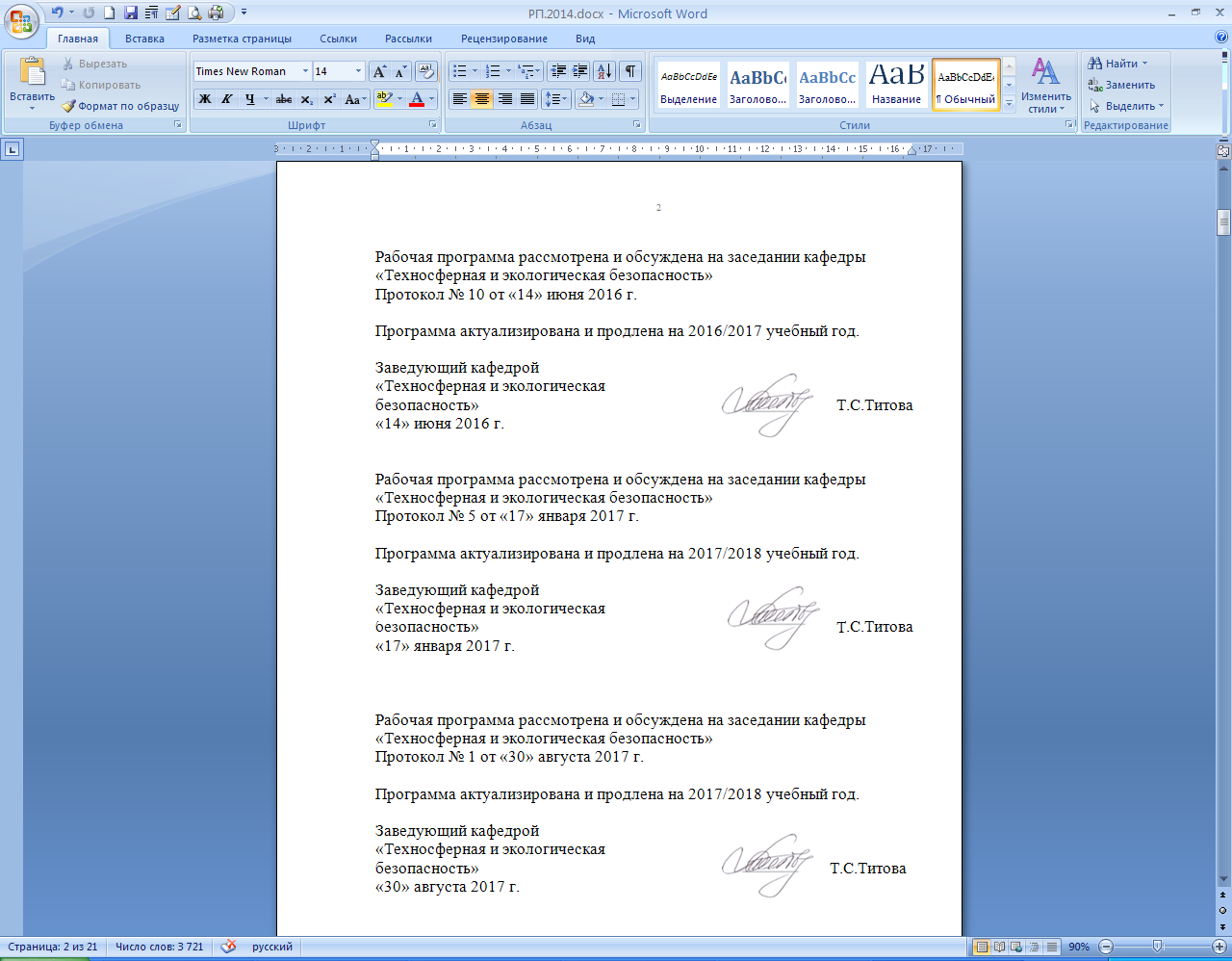  Протокол № 10  от «14»  июня  2016 г.Рабочая программа актуализирована и продлена на 2016/2017 учебный год(приложение).Заведующий кафедрой«Техносферная и экологическаябезопасность»                                             _________               Т.С.Титова«14 »  июня  2016 г.Рабочая программа рассмотрена и обсуждена на заседании кафедры «Техносферная и экологическая безопасность» Протокол № 5 от «17»  января  2017 г.Рабочая программа актуализирована и продлена на 2017/2018  учебный год(приложение).Заведующий кафедрой«Техносферная и экологическаябезопасность»                                              _________                Т.С.Титова   «17»  января  2017  г.Рабочая программа рассмотрена и обсуждена на заседании кафедры «Техносферная и экологическая безопасность»Протокол № 1      от   «30»  августа  2017 г.Рабочая программа актуализирована и продлена на 2017/2018учебный год(приложение).Заведующий кафедрой «Техносферная и экологическаябезопасность»                                             _________                 Т.С.Титова«30»   августа    2017 г.ЛИСТ СОГЛАСОВАНИЙРабочая программа рассмотрена, обсуждена на заседании кафедры«Техносферная и экологическая безопасность»Протокол № 10    от  «10»   июня  2015 г. 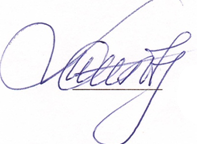 Заведующий кафедрой«Техносферная и экологическаябезопасность»«10»    июня    2015 г. 	                               ____________   Т.С. ТитоваСОГЛАСОВАНО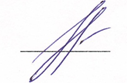 Председатель методической комиссиифакультета«Экономика и менеджмент»	   ___________  Н.Е. Коклева«10»    июня    20 15 г.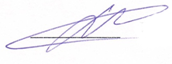 Заведующий кафедрой «Прикладнаяпсихология»					   ___________   В.Л. Ситников«10»   июня    2015  г.1. Цели и задачи дисциплиныРабочая программа составлена в соответствии с ФГОС ВО, утвержденным «07» августа 2014 г., приказ Минобрнауки РФ № 946 по направлению 37.03.01 «Психология», профиль «Психология», по дисциплине «Безопасность жизнедеятельности».Целью изучения дисциплины является:– освоение совокупности знаний, умений и навыков для применения их в сфере профессиональной деятельности и позволяющих обеспечивать безопасность труда и жизнедеятельности на объектах специальности;– формирование характера мышления и ценностных ориентаций, при которых вопросы безопасности рассматриваются в качестве приоритета;– приобретение представления о неразрывном единстве эффективной профессиональной деятельности и защищенности человека.Для достижения поставленной цели решаются следующие задачи:– приобретение знаний для идентификации и оценки воздействия на человека вредных и опасных факторов среды;– овладение навыками измерений вредных факторов и сравнения их с нормативными значениями;– изучение принципов и методов защиты человека от вредных и опасных факторов;– знакомство с механизмом управления безопасностью жизнедеятельности;– изучение мер электробезопасности и пожарной безопасности на объектах специальности.2. Перечень планируемых результатов обучения по дисциплине, соотнесенных с планируемыми результатами освоения основной профессиональной образовательной программыПланируемыми результатами обучения по дисциплине являются: приобретение знаний, умений, навыков.В результате освоения дисциплины обучающийся должен:ЗНАТЬ:теоретические основы обеспечения безопасности жизнедеятельности, правовые, нормативно-технические и организационные основы безопасности жизнедеятельности; негативные факторы техносферы, их воздействие на человека, техносферу и природную среду; виды и источники этих факторов, их свойства и характеристики, порядок нормирования опасных и вредных факторов; основные опасности технических систем; критерии безопасности; современное состояние техносферной безопасности; методы анализа и оценки состояния условий и безопасности труда; требования безопасности к объектам профессиональной деятельности, а также к основным видам работ при их эксплуатации, техническом обслуживании и ремонте; особенности аварий на объектах промышленности, принципы управления безопасностью жизнедеятельности; законодательные акты и основные нормативные документы в области безопасности.УМЕТЬ:идентифицировать основные опасности, проводить качественный и количественный анализ опасностей; пользоваться современными приборами контроля уровня наиболее распространенных опасных и вредных факторов; выполнять акустический расчет с определением необходимого уровня снижения шума в соответствии с требованиями санитарных норм; выбирать методы защиты от опасностей и способы обеспечения безопасных и комфортных условий жизнедеятельности; оценивать эффективность защитных систем и мероприятий; принимать организационные решения, обеспечивающие безопасность людей; проектировать и организовывать рабочие места, их техническое оснащение, размещение технологического оборудования с учетом требований безопасности, производственной санитарии, пожарной безопасности; пользоваться нормативными документами в области безопасности; выполнять расчет времени эвакуации людей из зданий и помещений при пожаре; организовывать работы персонала по обслуживанию технологического оборудования в соответствии с требованиями безопасности; организовывать мероприятия по ликвидации последствий несчастных случаев, аварий, пожаров и других нештатных ситуаций; оказывать первую доврачебную помощь пострадавшим при авариях; организовывать обучение и тренинг производственного персонала по охране труда.ВЛАДЕТЬ:понятийно-терминологическим аппаратом, правовыми и нормативно-техническими основами управления безопасностью жизнедеятельности; методами контроля уровня безопасности на производстве; практическими навыками по использованию приборов для контроля значений параметров наиболее распространенных опасных и вредных факторов; методами планирования и реализации мероприятий по повышению уровня безопасности объектов профессиональной деятельности; основными методами защиты персонала и населения от последствий возможных аварий, катастроф, стихийных бедствий.Изучение дисциплины направлено на формирование следующих общекультурных компетенций (ОК):- способность использовать приемы первой помощи, методы защиты в условиях чрезвычайных ситуаций (ОК-9).Область профессиональной деятельности обучающихся, освоивших данную дисциплину, приведена в п. 2.1 ОПОП.Объекты профессиональной деятельности обучающихся, освоивших данную дисциплину, приведены в п. 2.2 ОПОП.3. Место дисциплины в структуре основной профессиональнойобразовательной программыДисциплина «Безопасность жизнедеятельности» (Б1.Б.12) относится к базовой части и является обязательной дисциплиной.4. Объем дисциплины н виды учебной работыДля очной формы обучения:5. Содержание и структура дисциплины5.1 Содержание дисциплины5.2 Разделы дисциплины и виды занятийДля очной формы обучения:Для заочной формы обучения:6. Перечень учебно-методического обеспечения для самостоятельной работы обучающихся по дисциплинеФонд оценочных средств для проведения текущего контроля успеваемости и промежуточной аттестации обучающихся по дисциплинеФонд оценочных средств по дисциплине является неотъемлемой частью рабочей программы и представлен отдельным документом, рассмотренным на заседании кафедры и утвержденным заведующим кафедрой.Перечень основной и дополнительной учебной литературы, нормативно-правовой документации и других изданий, необходимыхдля освоения дисциплиныПеречень основной учебной литературы, необходимой для освоения дисциплины1.  Безопасность жизнедеятельности: Учебник для вузов /С.В. Белов и др.; Под общей редакцией С.В. Белова. – 8-е изд., М: Высшая школа, 2009. - 616 с.2. Занько, Н.Г. Безопасность жизнедеятельности: учебник / Н.Г. Занько, К.Р. Малаян, О.Н. Русак. – Изд. 13-е, испр. – СПб.: Лань, 2010.– 671 с. (Учебник для вузов).3. Производственная безопасность: Учеб. пособие / Т.С. Титова и др. – СПб.: ПГУПС, 2010. – 318 с.4.     Безопасность жизнедеятельности. В двух частях. Часть 2. Безопасность труда на железнодорожном транспорте [Электронный ресурс] / Под ред. Пономарева В.М. и Жукова В.И. – М.: Ц ЖДТ (бывший "Маршрут"), 2014.5.  Электробезопасность в электроустановках напряжением до 1000 В.: учебное пособие/ Т.С. Титова, О.И. Тихомиров, Е.Н. Быстров. – СПб.: ПГУПС, 2013. – 186 с.8.2 Перечень дополнительной учебной литературы, необходимой для освоения дисциплины1.  Безопасность жизнедеятельности и охрана труда в строительстве: учебное пособие / А.В. Фролов и др. – Ростов н/Д: Феникс, 2010. – 704 с.2.  Безопасность жизнедеятельности в энергетике: учебник для студ. высш. учеб. заведений /В.Н. Еремин, В.В. Сафронов, А.Г. Схиртладзе, Г.А. Харламов. – М.: Издательский центр «Академия», 2010. – 400 с.3. Безопасность жизнедеятельности. Практикум /Т.А. Хван, П.А. Хван. – Изд.З-е. – Ростов н/Д: Феникс, 2010. – 316 с4. Безопасность жизнедеятельности и охрана труда в строительстве: учебное пособие / А.В. Фролов и др. – Ростов н/Д: Феникс, 2010. – 704 с.5.  Бузунов, О.В. Социальная защита пострадавших на производстве: учебное пособие / О. В. Бузунов, Н. М. Якубчик, 2012. – 33 с.6.  Бузунов, О. В. Средства индивидуальной зашиты: учеб. пособие / О. В. Бузунов, Н. М. Якубчик, 2010. – 38 с.7.  Ефимова,  Е.И.  Пожарная безопасность в учреждениях (офисах): учебное пособие / Е.И. Ефимова, Н.В. Волкова, 2012. – 83 с.8.  Безопасная эксплуатация опасных производственных объектов: учебное пособие / Д.Н. Хван, Г.К. Зальцман, 2011. – 46 с.9.  Бузунов, О.В.. Правовые основы охраны труда: учебно-практическое пособие / О. В. Бузунов, 2009. – 51 с.10.  Машарский, Б.Л. Курс лекций по дисциплине «Безопасность жизнедеятельности». Раздел «Охрана труда на железнодорожном транспорте». Часть I/ Б.Л. Машарский. – СПб.: Петербургский государственный университет путей сообщения, 2007. – 59 с.11. Машарский, Б.Л. Курс лекций по дисциплине «Безопасность жизнедеятельности» раздел «Охрана труда на железнодорожном транспорте». Часть II/ Б.Л. Машарский. – СПб.: Петербургский государственный университет путей сообщения, 2007. – 53 с.12. Машарский, Б.Л. Курс лекций по дисциплине «Безопасность жизнедеятельности» раздел «Охрана труда на железнодорожном транспорте». Часть III/ Б.Л. Машарский. – СПб.: Петербургский государственный университет путей сообщения, 2007. – 58 с.13. Собурь, СВ. Пожарная безопасность предприятия. Курс пожарно-технического минимума. – 13-е изд. – М.: ПожКнига, 2011. – 496 с.8.3 Перечень нормативно-правовой документации, необходимой для освоения дисциплины1. Трудовой кодекс Российской федерации. – СПБ.: Проспект, 2016. – 256 с.8.4 Другие издания, необходимые для освоения дисциплины1. Йозеф, Даниэль. Психология труда. / Даниэль Йозеф, Иван Пикала / Пер. с чешского. – Новосибирск: Арт, 2009. – 216 с.9. Перечень ресурсов информационно-телекоммуникационной сети «Интернет», необходимых для освоения дисциплиныЛичный кабинет обучающегося и электронная информационно-образовательная среда. [Электронный ресурс]. – Режим доступа: http://sdo.pgups.ru/  (для доступа к полнотекстовым документам требуется авторизация). http://www.consultant.ru/ http://www.ohranatruda.ru http://base.garant.ru/Электронно-библиотечная система ЛАНЬ [Электронный ресурс]. Режим доступа:  https://e.lanbook.com/books — Загл. с экрана.10. Методические указания для обучающихся по освоениюдисциплиныПорядок изучения дисциплины следующий:Освоение разделов дисциплины производится в порядке, приведенном в разделе 5 «Содержание и структура дисциплины». Обучающийся должен освоить все разделы дисциплины с помощью учебно-методического обеспечения, приведенного в разделах 6, 8 и 9 рабочей программы. Для формирования компетенций обучающийся должен представить выполненные типовые контрольные задания или иные материалы, необходимые для оценки знаний, умений, навыков и (или) опыта деятельности, предусмотренные текущим контролем (см. фонд оценочных средств по дисциплине).По итогам текущего контроля по дисциплине, обучающийся должен пройти промежуточную аттестацию (см. фонд оценочных средств по дисциплине).Перечень информационных технологий, используемых при осуществлении образовательного процесса по дисциплине, включая перечень программного обеспечения и информационных справочных системПеречень информационных технологий, используемых при осуществлении образовательного процесса по дисциплине:технические средства (компьютерная техника, наборы демонстрационного оборудования);методы обучения с использованием информационных технологий(демонстрация мультимедийныхматериалов);личный кабинет обучающегося  и электронная информационно-образовательная среда [Электронный ресурс]. Режим доступа:  http://sdo.pgups.ru (для доступа к полнотекстовым документам требуется авторизация);Интернет-сервисы и электронные ресурсы (поисковыесистемы, электронная почта, онлайн-энциклопедии исправочники, электронные учебные и учебно-методические материалы, согласно п. 9 рабочей программы; программное обеспечение: Microsoft  Windows 7;  Microsoft Word 2010; Microsoft Excel 2010; Microsoft PowerPoint 2010.12. Описание материально-технической базы, необходимой для осуществления образовательного процесса по дисциплинеМатериально-техническая база, необходимая для осуществления образовательного процесса по дисциплине включает в свой состав специальные помещения:учебные аудитории для проведения занятий лекционного типа, занятий семинарского типа, выполнения курсовых работ, групповых и индивидуальных консультаций, текущего контроля и промежуточной аттестации, помещения для самостоятельной работы;помещения для хранения и профилактического обслуживания технических средств обучения. Специальные помещения укомплектованы средствами обучения, служащими для представления учебной информации большой аудитории.Для проведения занятий лекционного типа предлагаются наборы демонстрационного оборудования и учебно-наглядных пособий, хранящиеся на электронных носителях и обеспечивающие тематические иллюстрации, соответствующие рабочим программам дисциплин.Помещения для самостоятельной работы обучающихся оснащены компьютерной техникой с возможностью подключения к сети «Интернет» и обеспечением доступа в электронную информационно-образовательную среду организации.Число посадочных мест в лекционной аудитории больше либо равно списочному составу потока, а в аудитории для практических занятий (семинаров) – списочному составу группы обучающихся. 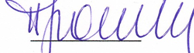 Разработчик  программы,доцент					______________	    А.П. Пронин	«09» июня  2015 г.  Вид учебной работыВсего часовВсего часовСеместрВид учебной работыВсего часовВсего часов5Контактная работа (по видам учебныхзанятий)В том числе:-    лекции (Л)-     практические занятия (ПЗ)-    лабораторные работы (ЛР)5436–185436–185436–18Самостоятельная работа (СРС) (всего)545454Контроль–––Форма контроля знаний333Общая трудоемкость: час / з.е.108/3108/3108/3Для заочной формы обучения:Вид учебной работыВсего часовКурсКурсВид учебной работыВсего часов44Контактная работа (по видам учебных141414занятий)В том числе:-   лекции (Л)888-   практические занятия (ПЗ)–––-   лабораторные работы (ЛР)666Самостоятельная работа (СРС) (всего)909090Контроль444Форма контроля знаний3, 2 КЛР3,2 КЛР3,2 КЛРОбщая трудоемкость: час / з.е.108/3108/3108/3№п/пНаименование раздела дисциплиныСодержание разделаМодуль 1Модуль 1Модуль 11 Введение в безопасность.    Человек и техносфера,    идентификация вредных и       опасных факторов.          Понятие   среды    обитания,   техносферы    и трудовой деятельности. Понятие «опасность», «безопасность». Виды опасностей. Потенциальная    опасность    жизнедеятельности. Причины   появления  опасностей.   Аксиома  о  потенциальнойопасности любой деятельности. Риск - мера опасности. Виды рисков. Риск гибели человека от различных причин. Определение риска гибели человека или получения им травмы. Понятие приемлемого риска. Современное состояние безопасности и условий труда. Анализ статистических данных, характеризующих опасности на объектах специальности и их последствия. Безопасность как одна из основных потребностей человека. Основные принципы государственной политики в области охраны труда, ее назначение и содержание. Принципы, понятия и термины БЖД. Объекты и зоны защиты.Понятие техносферы. Структура техносферы и ее основных компонентов. Генезис техносферы. Современное состояние техносферы и техносферной безопасности. Критерии и параметры безопасности техносферы. Виды, источники основных опасностей      техносферы      и      ее      отдельных основных опасностей техносферы и се отдельных компонентов. Культура безопасности личности и общества как фактор обеспечения безопасности в техносфере.Состояние техносферной безопасности на железнодорожном транспорте. Особенности условий труда на железнодорожном транспорте. Характеристика профессиональных заболеваний и производственного травматизма на железнодорожном транспорте. Распределение случаев производственных травм по хозяйствам железнодорожного транспорта, по основным травмирующим факторам, по профессиям, по видам работ, по месту происшествия и т.д. Классификация        травматизма.                 Непроизводственный травматизм, связанный с железнодорожным транспортом. Негативные факторы природного, антропогенного и техногенного происхождения. Вредные и опасные негативные факторы: классификация, источники и характеристики, действие на человека, методы их обнаружения. Физические негативные факторы (вибрация, акустические колебания, электромагнитные      излучения      и      поля.      ионизирующее излучение, электрический ток, механические факторы), химические   и   биологические   факторы,   психофизиологические факторы.     Системы   восприятия   и   компенсации  организмом человека   вредных   факторов  среды   обитания.   Принципы   и механизмы    адаптации    организма    человека    к    различным условиям.     Основы     нормирования     опасных     и     вредных производственных  факторов,  понятие  предельно допустимых уровней.Идентификация  травмоопасных   воздействий.   Методы анализа     производственного    травматизма     (статистический, топографический,    экспертный.  социологический, монографический).  Системный анализ безопасности. Построение графиков причинно-следственных связей     реализации     опасности     в несчастный случай.  Использование "дерева  причин  и опасностей"    и    логических    операций    при анализе    причин несчастных  случаев.  Априорный   и  апостериорный  методы анализа безопасности. Объективные и субъективные причины возникновения несчастных случаев. Классификация причин несчастных случаев. Общая характеристика технических, организационных, санигарно-гигиенических и психофизиологических причин травматизма. Показатели травматизма.2Обеспечениекомфортных условий  для жизни и деятельности человека: микроклиматВзаимосвязь условий жизнедеятельности со здоровьем и производительностью труда. Комфортные (оптимальные) условия жизнедеятельности.Влияние метеорологических условий на организм человека. Уравнение теплового баланса, виды теплообмена с окружающей средой. Характеристика системы терморегуляции и последствия нарушений её функционирования. Нормирование параметров микроклимата для рабочей зоны производственных помещений. Оптимальные и допустимые микроклиматические условия. Методы и средства нормализации микроклимата. Отопление производственных помещений. Виды систем отопления. Характеристика отопительных приборов. Расчет тепловой нагрузки на систему отопления н определение требуемой поверхности нагревательных приборов. Кондиционирование воздуха производственных помещений. Виды систем кондиционирования воздуха (СКВ). Принципиальная схема кондиционера. Оборудование для СКВ. Источники теплопоступлений и теплопотери. Контроль метеорологических параметров. Приборы для измерения температуры, влажности и скорости движения воздуха.3Обеспечение комфортных условии для жизни и деятельности человека:Основные   понятия   светотехники   (освещенность,   световой поток,    яркость,    сила    света,     коэффициент    отражения.контрастность).      Характеристики   и   свойства   зрительного анализатора:    слепяшая яркость. относительная спектральная чувствительность, острота зрения, поле зрения, латентный период и длительность инерции ощущения, критическая частота мельканий, время адаптации и аккомодации, конвергенция. Учет этих характеристик при организации работы, а также при проектировании рабочих мест. Влияние качества освещения на условия и безопасность труда. Нормирование естественного освещения. Коэффициент естественного освещения. Искусственное освещение: виды и системы освещения, нормы освещенности производственных помещений, качественные показатели освещенности. Источники искусственного света: их характеристики (световая отдача, цветопередача и др.), выбор типа ламп, их достоинства и недостатки. Классификация и характеристики осветительных приборов (кривые силы света – КСС. КПД светильников, защитный угол светильника, степень защиты от воздействия внешней среды, взрывозащищенность). Методы расчета искусственного освещения (по коэффициенту использования светового потока, точечным методом, по удельной мощности). Приборы для контроля освещенности.Модуль 2Модуль 2Модуль 24Защита человека и среды обитания от вредных и опасных факторов: защита от шума и вибрацииФизические характеристики шума (интенсивность звука,  уровень звука, уровень звукового давления, октавный спектр шума и др.). Классификация шума. Шум широкополосный и тональный, постоянный и непостоянный. Характеристика слухового анализатора и влияние шума на организм. Основные понятия физиологической акустики. Диаграмма восприятия человеком звуков различной частоты и интенсивности (кривые равной громкости).            Последствия воздействия на человека шума различной интенсивности. Шумовая болезнь. Закономерности распространения шума. Воздушный и структурный шум. Допустимые нормы шума (уровни звукового давления, уровни звука, эквивалентные уровни звука). Методы и средства защиты от шума. Способы уменьшения шума в источнике для шумов механического, аэродинамического, гидравлическою и электромагнитного происхождения. Архитектурно-планировочные и компоновочные способы уменьшения шума. Акустические методы зашиты от шума. Звукоизолирующие кабины, капоты, экраны. Звукопоглощающие материалы. Средства индивидуальной защиты от шума. Глушители шума. Принципы расчета средств звукоизоляции, звукопоглощения и глушителей шума. Ультразвук и инфразвук: источники возникновения на производстве, действие на организм, нормирование, методы нормализации. Приборы для измерения шума.Действие вибрации на организм человека. Вибрационная болезнь. Виды вибрации. Категории общей вибрации. Особенности транспортной, транспортно-технологической и технологической вибрации. Локальная вибрация. Источники вибрации на производстве. Причины вибрации машин различного назначения. Принципы нормирования вибрации. Средние квадратические значения и логарифмические уровни Корректированные по частоте значения контролируемого параметра. Методы и средства защиты от вибрации. Снижение вибрации воздействием на источник возбуждения. Вибродемпфирование. Динамическое виброгашение. Вибронзоляция рабочих мест. Виброизоляция источников вибрации. Принципы расчета средств виброзащиты. Понятие коэффициента передачи. Порядок расчета виброизоляторов. Приборы для измерения вибрации.5Защита человека и среды обитания от вредных и опасных факторов: защита от вредных веществФакторы, влияющие на опасность воздействия вредных веществ на организм. Пути поступления вредных веществ в организм человека. Виды совместного действия вредных веществ (независимое действие, однонаправленное действие, синергизм, антагонизм). Производственная пыль и основные ее свойства (дисперсность, химический состав и др.), влияющие на степень ее вредности.     Характеристика     наиболее распространенных вредных веществ, из числа встречающихся в процессе трудовой деятельности. Последствия их воздействия на организм. Классификация вредных веществ по степени воздействия и по характеру воздействия. Показатели опасности вредных веществ. Нормирование содержания вредных веществ в воздухе рабочей зоны. Предельно допустимая концентрация (ПДК) и ориентировочные безопасные уровни воздействия (ОБУВ). Предунреждение отравлений.Мероприятия по оздоровлению воздушной среды в производственных помещениях. Естественная общеобменная вентиляция.    Аэрация    производственного   здания.   Использованне дефлекторов. Механическая общеобменная вентиляция. Типы вентиляторов. Местная вентиляция. Порядок расчета. Средства индивидуальной защиты органов дыхания (фильтрующие и изолирующие). Методы и приборы контроля вредных веществ в воздухе рабочей зоны.6Защита человека и среды обитания от вредных и опасных факторов: защита от поражения электрическим токомДействие электрического тока на организм (виды местных и общих элсктротравм, асфиксия, фибрилляция, электрический шок). Факторы, влияющие на тяжесть поражения (электрическое сопротивление тела человека, продолжительность воздействия, род тока и частота тока). Пороговый ощутимый, неотпускающий и фибрилляционный ток. Классификация помещений по степени опасности поражения электрическим током. Анализ опасности поражения током в различных электрических сетях. Анализ опасности поражения при стекании тока в землю. Напряжение шага.Технические способы и средства обеспечения электробезопасности. Меры защиты от прямого прикосновения (основная изоляция, ограждения и оболочки, барьеры, размещение токоведущих частей вне зоны досягаемости рукой).Меры защиты от косвенного прикосновения (защитное заземление, автоматическое отключение питания, уравнивание потенциалов, выравнивание потенциалов, двойная или усиленная изоляция, защитное электрическое разделение цепей, сверхнизкое напряжение). Типы заземления системы. Средства защиты, используемые в электроустановках (электрозащитные средства, средства защиты от электрических полей. СИЗ).Организация безопасной                 эксплуатации электроустановок.          Квалификационные          группы          поэлектробезопасности. Атмосферное         электричество, молниезащита. Статическое электричество и методы защиты.7Принципы и методы защиты от вредных и опасных факторов. Особенности обеспечениябезопасности на объектах специальности.Основные принципы и методы защиты от опасностей. Методы контроля и мониторинга опасных и вредных факторов. Методы определения зон действия негативных факторов. Понятие опасной зоны. Средства коллективной и индивидуальной защиты. Обеспечение работников спецодеждой и другими средствами индивидуальной защиты (СИЗ). Классификация СИЗ и их характеристика. Поря;юк их выдачи, хранения, использовании и испытания.Цвета сигнальные. Знаки безопасности труда и зоны их действия. Опознавательная окраска.Механические опасности. Устройства для защиты от механического травмирования. Оградительные устройства (стационарные, съемные, переносные), предохранительные устройства (концевые выключатели, ловители, ограничители частоты вращения, "слабые звенья" и др.), блокировочные устройства (механические, электрические, электромеханические, фотоэлектрические и др.), сигнализирующие устройства, дистанционное управление и др.8Управлениебезопасностьюжизнедеятельности.Законодательные и нормативные правовые основы управления безопасностью жизнедеятельности.  Правовая и нормативная база, основные законодательные акты, регулирующие вопросы промышленной и производственной и экологической безопасности. Основные нормативные документы по охране труда. Система стандартов безопасности труда (ССБТ): назначение, структура, содержание подсистем.Инструкции по охране труда: порядок разработки, построение и содержание, требования к изложению и оформлению, регистрация, учет и доведение до работников.Организационные основы безопасности труда. Обязанности работодателя по обеспечению охраны труда. Обучение и стажировка по охране труда. Виды инструктажей. Их содержание, сроки и порядок проведения, оформление. Медицинское освидетельствование работников железнодорожного транспорта. Особенности охраны труда женщин и молодежи. Ограничения на тяжелые работы и работы с вредными    условиями    труда.         Работы     с     повышенной опасностью. Ответственность за нарушение правил охраны труда. Специальная оценка условий труда. Карта условий труда для рабочих мест. Расследование и учет несчастных случаев.Экономические основы управления безопасностью. Позитивные и негативные методы стимулирования безопасности. Экономические последствия и материальные затраты на обеспечение безопасности жизнедеятельности. Материальная ответственность за нарушение требовании промышленной и производственной безопасности. Номенклатура мероприятий по охране труда. Возмещение работодателем вреда, причиненного работнику увечьем при исполнении им трудовых обязанностей. Предоставление льгот и компенсации за работу с вредными условиями труда (дополнительный отпуск, сокращенный рабочий день, лечебно-профилактическое питание, доплаты за вредные условия труда).Страхование рисков: страхование профессиональных рисков, страхование ответственности владельцев опасных производственных объектов, социальное страхование.Органы государственного управления безопасностью: органы управления, надзора и контроля за безопасностью, их основные функции и права.Корпоративный менеджмент в области безопасности и условий труда. Система управления охраной труда (СУОТ) в ОАО РЖД: функции системы, объекты управления и органы управления, виды управляющих воздействий. Организация службы охраны труда в ОАО РЖД и её функции.  Права и обязанности инженера по охране труда на предприятиях железнодорожного транспорта. Взаимодействие отдела охраны труда с другими службами. Отражение вопросов охраны труда в коллективном договоре.Основные положении промышленной безопасности Регистрация опасных производственных объектов, лицензирование деятельности, сертификация технических устройств, экспертиза промышленной безопасности, декларация промышленной безопасности.Международное сотрудничество. Оказание первой доврачебной помощи.Модуль 3Чрезвычайные ситуации и методы защиты в условиях их реализации. Принципы обеспечения пожарной безопасности.Чрезвычайные ситуации и методы защиты в условиях их реализации.Пожаровзрывоопасность – опасный фактор комплексного характера. Пожарная безопасность.      Причины   пожаров   на железнодорожном транспорте и в транспортном строительстве. Опасные     факторы     пожаров. Горение.      Показатели пожаровзрывоопасносги    веществ    и    материалов    (группы горючести, температура вспышки, температура воспламенения, нижний       и       верхний       концентрационные       пределы распространения     пламени     и     др.).     Микробиологическое, тепловое и химическое самовозгорание.   Методы обеспечения пожарной   безопасности   (система   предотвращения   пожара, система     противопожарной     защиты     и    организационно-технические мероприятия).    Организация пожарной охраны. Категории   зданий,   сооружений,   строений,   помещений   и наружных    установок    по    взрывопожарной    и    пожарной опасности.          Огнестойкость     зданий     и     строительных конструкций.      Критерии      огнестойкости      строительных конструкций  (предел  огнестойкости).        Противопожарный режим на объекте. Пути эвакуации и системы оповещения о пожаре.  Требования  к устройству  эвакуационных  путей  и выходов. Классификация пожаров. Способы тушения пожаров и огнетушащие вещества. Действия при пожаре.    Пожарная техника.       Автоматические      установки      пожаротушения. Пожарная сигнализация. Пожарные поезда.  Противопожарное водоснабжение.  Средства индивидуальной защиты и спасения людей при пожаре. Пожароопасные работы.№п/пНаименование раздела дисциплиныЛПЗЛРСРС1Введение в безопасность. Человек и техносфера, идентификация вредных и опасных факторов6––62Обеспечение комфортных условий для жизни и деятельности человека: микроклимат2–263Обеспечение комфортных условий для жизни и деятельности человека: производственное освещение2–264Защита человека и среды обитания от вредных и опасных факторов: защита от шума и вибрации4–265Защита человека и среды обитания от вредных и опасных факторов: защита от вредных веществ2–266Защита человека и среды обитания от вредных и опасных факторов: защита от поражения электрическим током4–467Принципы и методы защиты от вредных и опасных факторов. Особенности обеспечения безопасности на объектах специальности4–268Управление безопасностью жизнедеятельности6–269Чрезвычайные ситуации и методы защиты в условиях их реализации. Принципы обеспечения пожарной безопасности6–26Итого36–1854№п/пНаименование раздела дисциплиныЛПЗЛРСРС1Введение в безопасность. Человек и техносфера, идентификация вредных и опасных факторов1––102Обеспечение комфортных условий для жизни и деятельности человека: микроклимат1–2103Обеспечение комфортных условий для жизни и деятельности человека: производственное освещение1–2104Защита человека и среды обитания от вредных и опасных факторов: защита от шума и вибрации1–2105Защита человека и среды обитания от вредных и опасных факторов: защита от вредных веществ1––106Защита человека и среды обитания от вредных и опасных факторов: защита от поражения электрическим током1––107Принципы и методы защиты от вредных и опасных факторов. Особенности обеспечения безопасности на объектах специальности1––108Управление безопасностью жизнедеятельности0,5––109Чрезвычайные ситуации и методы защиты в условиях их реализации. Принципы обеспечения пожарной безопасности0,5––10Итого8–690№п/пНаименование разделаПеречень учебно-методического обеспечения1Введение в безопасность. Человек и техносфера, идентификация вредных и опасных факторов1.  Безопасность жизнедеятельности: Учебник для вузов /С.В. Белов и др.; Под общей редакцией С.В. Белова. – 8-е изд., М: Высшая школа, 2009. - 616 с.2. Занько Н.Г. Безопасность жизнедеятельности: учебник / Н.Г. Занько, К.Р. Малаян, О.Н. Русак. – Изд. 13-е, испр. – СПб.: Лань, 2010.– 671 с. (Учебник для вузов).3.Производственная безопасность: Учеб. пособие / Т.С.Титова и др. – СПб.: ПГУПС, 2010. – 318 с.2Обеспечение комфортных условий для жизни и деятельности человека: микроклимат1.  Безопасность жизнедеятельности: Учебник для вузов /С.В. Белов и др.; Под общей редакцией С.В. Белова. – 8-е изд., М: Высшая школа, 2009. - 616 с.2. Занько, Н.Г. Безопасность жизнедеятельности: учебник / Н.Г. Занько, К.Р. Малаян, О.Н. Русак. – Изд. 13-е, испр. – СПб.: Лань, 2010.– 671 с. (Учебник для вузов).3Обеспечение комфортных условий для жизни и деятельности человека: производственное освещение1.  Безопасность жизнедеятельности: Учебник для вузов /С.В. Белов и др.; Под общей редакцией С.В. Белова. – 8-е изд., М: Высшая школа, 2009. - 616 с.2. Занько, Н.Г. Безопасность жизнедеятельности: учебник / Н.Г. Занько, К.Р. Малаян, О.Н. Русак. – Изд. 13-е, испр. – СПб.: Лань, 2010.– 671 с. (Учебник для вузов).4Защита человека и среды обитания от вредных и опасных факторов: защита от шума и вибрации1.  Безопасность жизнедеятельности: Учебник для вузов /С.В. Белов и др.; Под общей редакцией С.В. Белова. – 8-е изд., М: Высшая школа, 2009. - 616 с.2. Занько, Н.Г. Безопасность жизнедеятельности: учебник / Н.Г. Занько, К.Р. Малаян, О.Н. Русак. – Изд. 13-е, испр. – СПб.: Лань, 2010.– 671 с. (Учебник для вузов).5Защита человека и среды обитания от вредных и опасных факторов: защита от вредных веществ1.  Безопасность жизнедеятельности: Учебник для вузов /С.В. Белов и др.; Под общей редакцией С.В. Белова. – 8-е изд., М: Высшая школа, 2009. - 616 с.2. Занько, Н.Г. Безопасность жизнедеятельности: учебник / Н.Г. Занько, К.Р. Малаян, О.Н. Русак. – Изд. 13-е, испр. – СПб.: Лань, 2010.– 671 с. (Учебник для вузов).6Защита человека и среды обитания от вредных и опасных факторов: защита от поражения электрическим током1.  Безопасность жизнедеятельности: Учебник для вузов /С.В. Белов и др.; Под общей редакцией С.В. Белова. – 8-е изд., М: Высшая школа, 2009. - 616 с.2. Занько, Н.Г. Безопасность жизнедеятельности: учебник / Н.Г. Занько, К.Р. Малаян, О.Н. Русак. – Изд. 13-е, испр. – СПб.: Лань, 2010.– 671 с. (Учебник для вузов).7Принципы и методы защиты от вредных и опасных факторов. Особенности обеспечения безопасности на объектах специальности1.  Безопасность жизнедеятельности: Учебник для вузов /С.В. Белов и др.; Под общей редакцией С.В. Белова. – 8-е изд., М: Высшая школа, 2009. - 616 с.2. Занько, Н.Г. Безопасность жизнедеятельности: учебник / Н.Г. Занько, К.Р. Малаян, О.Н. Русак. – Изд. 13-е, испр. – СПб.: Лань, 2010.– 671 с. (Учебник для вузов).3. Производственная безопасность: Учеб. пособие / Т.С. Титова и др. – СПб.: ПГУПС, 2010. – 318 с.8Управление безопасностью жизнедеятельности1.  Безопасность жизнедеятельности: Учебник для вузов /С.В. Белов и др.; Под общей редакцией С.В. Белова. – 8-е изд., М: Высшая школа, 2009. - 616 с.2. Занько, Н.Г. Безопасность жизнедеятельности: учебник / Н.Г. Занько, К.Р. Малаян, О.Н. Русак. – Изд. 13-е, испр. – СПб.: Лань, 2010.– 671 с. (Учебник для вузов).3. Бузунов, О.В. Правовые основы охраны труда: учебно-практическое пособие/ О.В. Бузунов, 2009. – 51 с.9Чрезвычайные ситуации и методы защиты в условиях их реализации. Принципы обеспечения пожарной безопасности1.  Безопасность жизнедеятельности: Учебник для вузов /С.В. Белов и др.; Под общей редакцией С.В. Белова. – 8-е изд., М: Высшая школа, 2009. - 616 с.